Deze soep heb ik leren maken bij een van mijn nieuwe vrienden hier in Suriname. Dankje Lorenzo!3 personenIngrediëntenKip in stukken snijden en goed wassen. Als laatste de scheurt azijn erbij en dan even laten staan.Die de olie in de pan zo dat heel de bodem bedekt is met en laagje olie.Bak de ui en look goudbruin en doe dan de kip erbij.Als de kip goed aangebraden is aan alle kanten, dan doe je het water erbij.Als de kip goed kookt dan doe je de gewassen cassave erbij.Kook de soep tot de cassave begint oplossen in de soep en de soep goed ingedikt is.Als laatste doe je de kruiden erbij. (de peper niet snijden, dit pas als laatste) Als de cassave gaar is, dan is je soep klaar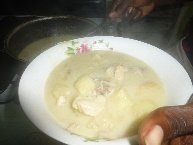 1/2kip1 scheutje azijn½ ui½ knoflook50ml olie 1lwater500gr cassave uit de diepvries1gele peperzwarte peper (naar smaak)2kippenbouillon blokjeszout (naar smaak)